МИНИСТЕРСТВО СОЦИАЛЬНОЙ ПОЛИТИКИ КРАСНОЯРСКОГО КРАЯ_____________________________________________________________________________Краевое государственное бюджетное  учреждение социального обслуживания «Психоневрологический интернат для детей «Родничок»Луговой пер., д. 1, пгт. Большая Мурта, Большемуртинского района, 663060Телефон: (39198) 33-0-87 Факс: (39198) 33-1-39 E-mail: ddi@krasmail.ruДиректор КГБУ СО «Психоневрологический интернат для детей «Родничок»                                               В.В. Запеченко№    НаименованиеКол-воЕд.изм.Цена с НДС. руб.Суммаруб.Изображение4Фотоаппаратзеркальный Canon EOS 250D EF-S 18-55 IS STM Kit Black1Шт.46000,0046000,000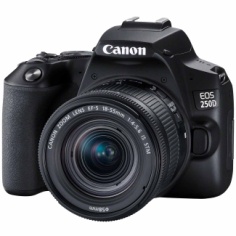 М-видео.ДВУХСТОРОННЯЯ ДЕТСКАЯ СКАМЕЙКА: SD2•04-LDSP/BUK1Шт.4000,004000,00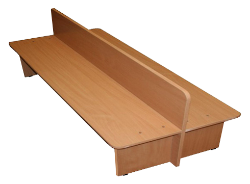 ООО «АЛЕИТ»  Ястынская ул., 18, Красноярск (помещение 140)ООО «АЛЕИТ»  Ястынская ул., 18, Красноярск (помещение 140)ООО «АЛЕИТ»  Ястынская ул., 18, Красноярск (помещение 140)ООО «АЛЕИТ»  Ястынская ул., 18, Красноярск (помещение 140)ООО «АЛЕИТ»  Ястынская ул., 18, Красноярск (помещение 140)ООО «АЛЕИТ»  Ястынская ул., 18, Красноярск (помещение 140)ООО «АЛЕИТ»  Ястынская ул., 18, Красноярск (помещение 140)Артикул: ШК-12Шкаф с тремя выдвижными ящикамибук темный 4Шт.5560,0022240,00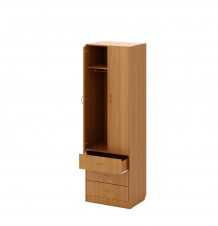 Артикул: ШК-12Шкаф с тремя выдвижными ящикамиБеленый дуб + синий9Шт.5560,0050040,00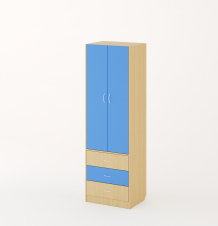 Угловая полкаАртикул: ПЛ-10Габариты: 450x450 мм, h=2200 мм2Шт.2780,005564,00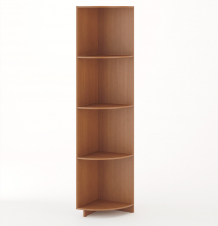 Мебель «БИГ» Базайская ул., 140, стр. 6, КрасноярскМебель «БИГ» Базайская ул., 140, стр. 6, КрасноярскМебель «БИГ» Базайская ул., 140, стр. 6, КрасноярскМебель «БИГ» Базайская ул., 140, стр. 6, КрасноярскМебель «БИГ» Базайская ул., 140, стр. 6, КрасноярскМебель «БИГ» Базайская ул., 140, стр. 6, КрасноярскМебель «БИГ» Базайская ул., 140, стр. 6, КрасноярскМузыкальный центр SONY MHC-V43DС функцией лазерное шоу и караоке.1Шт.30000,0030000,00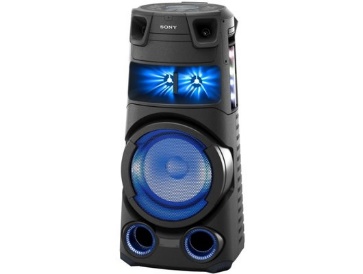 «РБТ»Итого:Итого:Итого:Итого:Итого:Итого:157844,00 руб.